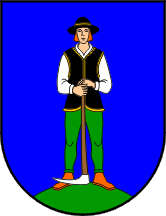 Trg 138. brigade HV 451300 DelniceIZVJEŠĆE GRADA DELNICA O PROVEDBI PLANA GOSPODARENJA OTPADOM REPUBLIKE HRVATSKE ZA 2019. GODINUOžujak 2020. godineTUMAČ KRATICABKO - Biorazgradivi komunalni otpadFZOEU - Fond za zaštitu okoliša i energetsku učinkovitostHAOP - Hrvatska agencija za okoliš i priroduJLS - Jedinica lokalne samoupraveJP(R)S - Jedinica područne (regionalne) samoupraveMKO - Miješani komunalni otpadMZOE - Ministarstvo zaštite okoliša i energetikePGO RH - Plan gospodarenja otpadom Republike Hrvatske za razdoblje 2017.-2022.PLAN - Plan gospodarenja otpadom Grada Delnica za razdoblje 2018. – 2023. godineRH - Republika HrvatskaROO - Registar onečišćavanja okolišaUREDBA - Uredba o gospodarenju komunalnim otpadom („Narodne novine“, broj 50/17 i 84/19) ZOGO - Zakon o održivom gospodarenju otpadom („Narodne novine“, broj 94/13, 73/17, 14/19 i 98/19) ŽCGO - Županijski centar za gospodarenje otpadomUVODZOGO-om je propisano kako su JLS dužne izraditi Plan gospodarenja otpadom koji mora biti u suglasnosti s PGO RH. Trenutno važeći plan na državnoj razini je Plan gospodarenja otpadom Republike Hrvatske za razdoblje 2017. - 2022. godine („Narodne novine“, broj 3/17).Svaka JLS dužna je za prijedlog lokalnog Plana ishoditi prethodnu suglasnost upravnog tijela JP(R)S nadležnog za poslove zaštite okoliša i o tome obavijestiti HAOP.Plan se donosi na razdoblje od 6 godina, a njegove izmjene prema potrebi. Planom se određuje i usmjerava gospodarenje otpadom, analizira postojeće stanje te daju smjernice za njegovo unaprjeđenje.JLS dužne su svake godine do 31. ožujka izraditi Izvješće o provedbi Plana za prethodnu kalendarsku godinu te ga dostaviti JP(R)S i objaviti svom u službenom glasilu.OSNOVNI PODACI O GRADU DELNICEZakonom o područjima županija, gradova i općina u Republike Hrvatske („Narodne novine“, broj 86/06, 125/06, 16/07, 95/08, 46/10, 145/10, 37/13, 44/13, 45/13 i 110/15) određeno je područje Grada Delnica.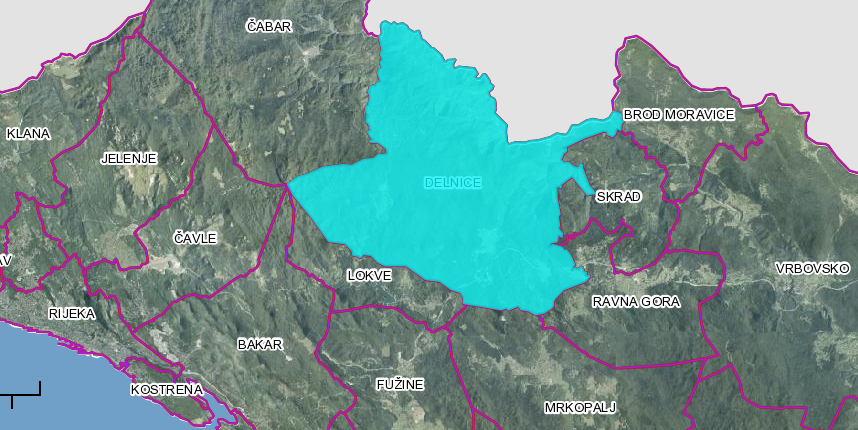 Slika 1. Lokacija Grada na području Primorsko-goranske županijeGrad Delnice nalazi se u sastavu Primorsko-goranske županije na prostornoj cjelini Gorskog kotra te se prostire na površini od 230 km2. Prema popisu stanovništva iz 2011. godine u sastavu Grada nalazi se 55 statističkih naselja koje naseljava 5.952 stanovnika. Grad Delnice graniči sa gradovima Bakar i Čabar, općinama Brod Moravice, Lokve, Mrkopalj, Ravna Gora i Skrad te na sjeveru s Republikom Slovenijom Prosječna gustoća naseljenosti iznosi 25,88 stanovnik/km2 što je značajno manje od prosječne gustoće naseljenosti Republike Hrvatske koja iznosi 75,8 stanovnika/km2. Broj stanovnika po naseljima Grada Delnica prema popisu stanovništva iz 2011. godine naveden je u Tablici 1.Tablica 1. Broj stanovnika Grada Delnica prema podacima popisa stanovništva iz 2011. godineJavnu uslugu prikupljanja MKO na području Grada Delnica pruža komunalna tvrtka Komunalac d.o.o. Delnice. Osnivači tvrtke su grad Delnice i općine Brod Moravice, Fužine, Lokve, Mrkopalj, Ravna Gora i Skrad.Osnovni podaci o Komunalnom društvu:Komunalac d.o.o.Supilova ulica 173, 51300 DelniceOIB: 22745185008MBS: 040081426Tel: 00385 (0)51 829 340Fax: 00385 (0)51 812 034E-mail: komunalac@komunalac.hrPredmet poslovanja društva su, između ostalog, sljedeće djelatnosti: obrada otpada, prijevoz otpada, gospodarenje ambalažom i ambalažnim otpadom, skupljanje otpada, zbrinjavanje otpada, skladištenje otpada, gospodarenje posebnim kategorijama otpada, reciklaža i dr.NAČELA I CILJEVI IZ PROPISA KOJIMA SE UREĐUJE GOSPODARENJE OTPADOMNačela u gospodarenju otpadom obuhvaćaju: "načelo onečišćivač plaća" – proizvođač otpada, prethodni posjednik otpada, odnosno posjednik otpada snosi troškove mjera gospodarenja otpadom, te je financijski odgovoran za provedbu sanacijskih mjera zbog štete koju je prouzročio ili bi je mogao prouzročiti otpad,"načelo blizine" – obrada otpada mora se obavljati u najbližoj odgovarajućoj građevini ili uređaju u odnosu na mjesto nastanka otpada, uzimajući u obzir gospodarsku učinkovitost i prihvatljivost za okoliš,"načelo samodostatnosti" – gospodarenje otpadom će se obavljati na samodostatan način omogućavajući neovisno ostvarivanje propisanih ciljeva na razini države, a uzimajući pri tom u obzir zemljopisne okolnosti ili potrebu za posebnim građevinama za posebne kategorije otpada,"načelo sljedivosti" – utvrđivanje porijekla otpada s obzirom na proizvod, ambalažu i proizvođača tog proizvoda kao i posjed tog otpada uključujući i obradu.Gospodarenje otpadom temelji se na uvažavanju načela zaštite okoliša propisanih zakonom kojim se uređuje zaštita okoliša i pravnom stečevinom Europske unije, načelima međunarodnog prava zaštite okoliša te znanstvenih spoznaja, najbolje svjetske prakse i pravila strukeOsnovni ciljevi gospodarenja otpadom Republike Hrvatske proizlaze iz ocjene stanja gospodarenja otpadom i obvezama koje proizlaze iz EU zakonodavstva i propisa.Tablica 2. Obveze RH koje proizlaze iz EU zakonodavstva i propisaTemeljem ocjene postojećeg stanja u gospodarenju otpadom i obveza koje Republika Hrvatska mora postići sukladno EU i nacionalnom zakonodavstvu PGO RH definiraju se ciljevi koji se moraju dostići do 2022. godine.Tablica 3. Ciljevi u gospodarenju otpadom koje je potrebno postići do 2022. godine u odnosu na 2015. godinuOBVEZE U GOSPODARENJU OTPADOM NA LOKALNOJ RAZINI KOJE PROIZLAZE IZ PROPISAPrema ZOGO-u JLS je dužna na lokalnoj razini osigurati određene stavke.Tablica 4. Obveze JLS temeljem zakonskih propisaCiljevi u gospodarenju otpadom na državnoj razini preneseni su na JLS putem lokalnih Planova gospodarenja otpadom JLS, odnosno ishođenjem prethodne suglasnosti upravnog tijela JP(R)S nadležnog za poslove zaštite okoliša čime se potvrđuje da je lokalni Plan JLS u skladu s državnim Planom.PLAN GOSPODARENJA OTPADOM GRADA DELNICANa području Grada Delnica trenutno je važeći Plan gospodarenja otpadom Grada Delnice za razdoblje 2018.-2023. godine koji je, uz prethodnu suglasnost Upravnog odjela za prostorno uređenje, graditeljstvo i zaštitu okoliša primorsko- goranske županije KLASA: 351-01/18-12/30, URBROJ: 2170/1- 03-08/1-18-2, usvojen na Gradskom vijeću Grada Delnica na svojoj sjednici održanoj dana 24. svibnja 2018. godine i objavljen Službenim novinama Grada Delnica broj 4/2018. godine (24. svibnja 2018. godine).Ciljevi propisani Planom usuglašeni su s državnim PGO RH te se prvenstveno odnose na:smanjenje ukupne količine proizvedenog komunalnog otpada za 5% u odnosu na 2015. godinuodvojeno prikupljanje 60% mase proizvedenog komunalnog otpada (prvenstveno papir, staklo, plastika, metal, biootpad i dr.) u odnosu na 2015. godinuodvojeno prikupljanje 40% mase proizvedenog biootpada u odnosu na 2015. godinuodlaganje na odlagališta manje od 25% mase proizvedenog komunalnog otpada u odnosu na 2015. godinuOsim spomenutih ciljeva, Planom su određeni i ciljevi: odvojeno prikupljanje 75% mase proizvedenog građevnog otpada, unaprjeđenje sustava gospodarenja otpadnom ambalažom, unaprjeđenje sustava gospodarenja ostalim posebnim kategorijama otpada, sanacija lokacija onečišćenih otpadom, kontinuirano provođenje izobrazno-informativnih aktivnosti i unaprjeđenje nadzora nad gospodarenjem otpadom.Mjere kojima se planiraju postići ciljevi iz Plana odnose se na: provođenje izobrazno-informativnih aktivnosti (edukacija stanovništva o odvojenom prikupljanju otpadu, kompostiranju biootpada, smanjenju nastanka otpada, edukaciju gospodarskih subjekata o pravilnom postupanju s otpadom …), nabavu nove komunalne opreme (vozila, spremnici, vrećice, komposteri, čipovi za spremnike, …), izgradnju reciklažnog dvorišta, sortirnice, kompostane i reciklažnog dvorišta za građevni otpad, pružanje usluge mobilnog reciklažnog dvorišta, usvajanje Odluke o načinu pružanja javne usluge prikupljanja MKO i BKO, izmjene Odluke o komunalnom redu, izmjene cjenika javne usluge i naplatu javne usluge temeljem količine preuzetog MKO (sukladno Uredbi), uspostavu učinkovitog odvojenog prikupljanja otpada „od vrata do vrata“ na cjelokupnom području Grada Delnica, poticanje kućnog kompostiranja, odvojenog prikupljanja otpada i smanjenja nastanka otpada, provođenje zelene javne nabave za ustanove i tijela javne vlasti, uspostava kvalitetne i educirane službe komunalnog redarstva, vođenje točne evidencije o količinama otpada prikupljenim s područja Grada, nadzor područja Grada, uočavanje i sprječavanja nastanka „divljih odlagališta otpada“.Tablicom u nastavku prikazani su ciljevi u gospodarenju otpadom na području Grada Delnica za 2019. godinu.Tablica 5. Ciljevi u gospodarenju otpadom i trenutno stanje u 2019. godini na području Grada ANALIZA I OCJENA STANJA GOSPODARENJA OTPADOM NA PODRUČJU GRADA DELNICA U 2019. GODINIGodišnje količine otpada prikupljenog s područja Grada Delnica tijekom posljednjih 7 godina prikazane su grafičkim prikazom u nastavku.Grafički prikaz 1. Godišnje količine otpada s područja Grada Delnica u zadnjih 7 godina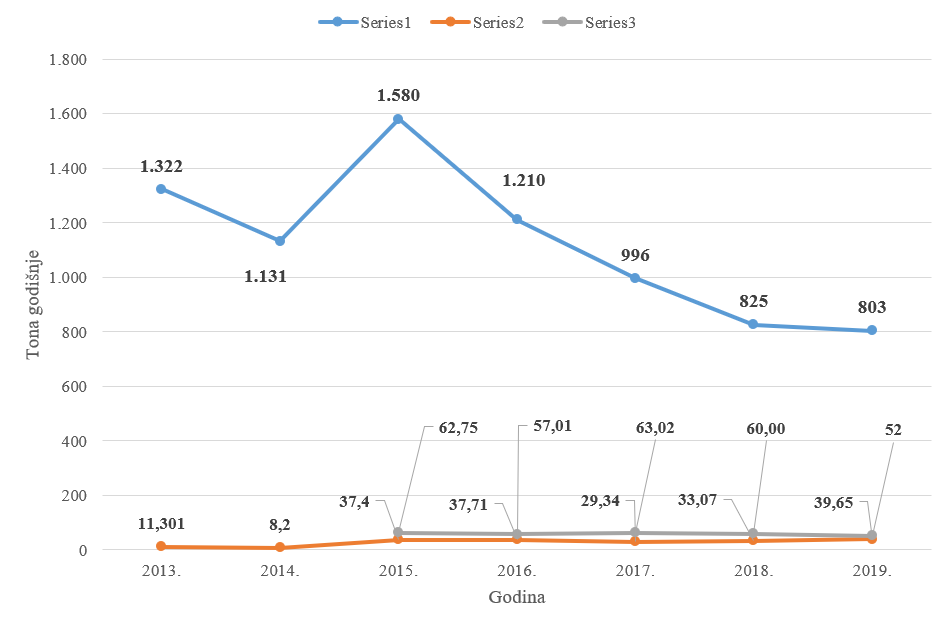 Prema podacima komunalne tvrtke Komunalac d.o.o. Delnice u 2019. godini je na području Grada Delnica prikupljeno:2.410 m3, odnosno procijenjeno na 803 t MKO (20 03 01)52 t glomaznog otpada (20 03 07)31,2 t papira i kartona (20 01 01)4,2 t plastike (15 01 02)4,25 t stakla (20 01 02)Komunalna tvrtka pruža javnu uslugu u svim naseljima za sva kućanstva i za sve stanovnike.S obzirom da na odlagalištu otpada Sović Laz (kojim upravlja komunalna tvrtka Komunalac d.o.o. Delnice) ne postoji vaga, masa MKO prikupljenog s područja Grada Delnica i odložena na odlagalištu otpada u 2019. godini procijenjena je na 803 tone. Kretanje godišnjih količina prikupljenog MKO s područja Grada Delnica u zadnjih 7 godina prikazano je grafičkim prikazom u nastavku.Grafički prikaz 2. Kretanje godišnjih količina prikupljenog MKO u zadnjih 7 godina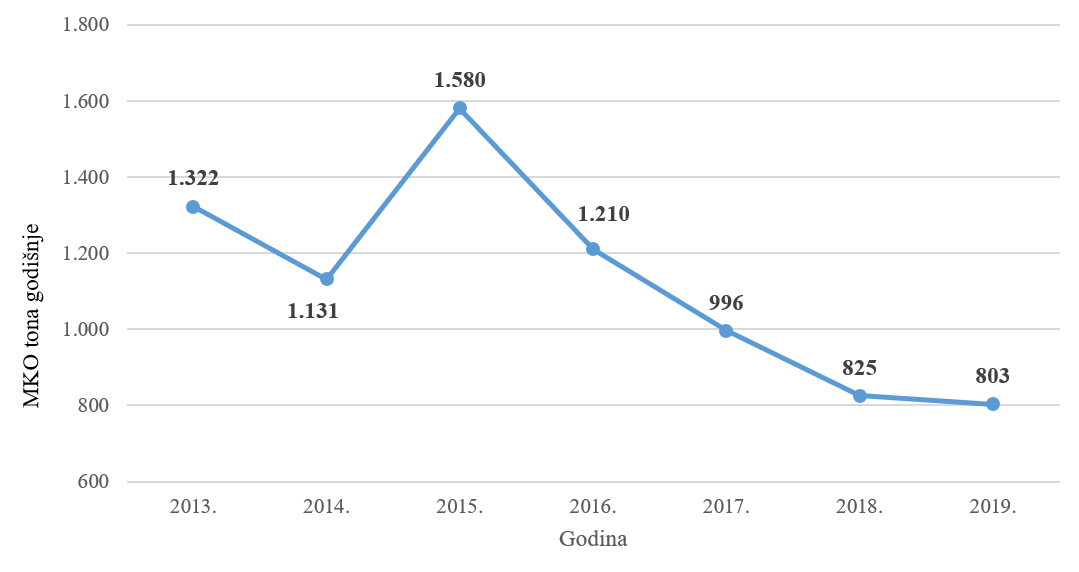 MKO se u 2019. godini s područja Grada Delnica odvozio jednom tjedno kroz cijelu kalendarsku godinu za sva naselja koja administrativno pripadaju području Grada.Odvojeno prikupljene kategorije komunalnog otpada prikupljene su od strane komunalne tvrtke Komunalac d.o.o. Delnice sustavom od vrata do vrata i putem eko otoka. Kretanje godišnjih količina odvojeno prikupljenih vrsta komunalnog otpada s područja Grada Delnica u zadnjih 7 godina prikazano je tablicom u nastavku.Tablica 6. Odvojeno sakupljene kategorije komunalnog otpada u zadnjih 7 godinaPapir i karton se u 2019. godini odvojeno prikupljao s područja Grada Delnica svakog četvrtka kroz cijelu kalendarsku godinu za sva naselja koja administrativno pripadaju području Grada.Plastična ambalaža se u 2019. godini odvojeno prikupljala svake srijede na području naselja Delnice. U ostalim naseljima koja administrativno pripadaju području Grada Delnica plastična se ambalaža odvojeno prikuplja svakih 14 dana, osim u mjesecima srpnju i kolovozu kada se i u tim naseljima plastična ambalaža odvojeno prikuplja svakih 7 dana (svake srijede).Po pitanju odvojenog sakupljanja plastične ambalaže, u gušće naseljenim naseljima naselja na području Grada Delnica povećan je broj eko-otoka, ali je primijećeno nepropisno odlaganje raznih vrsta otpada u spremnike.  Staklo i staklena ambalaža su se u 2019. godini na području Grada Delnica odvojeno prikupljali jednom mjesečno, osim u mjesecima srpnju i kolovozu, kad su se staklo i staklena ambalaža odvojeno prikupljali svakih 14 dana (srijeda).Korisne kategorije komunalnog otpada tekstil i metali se u 2019. godini nisu zasebno prikupljali na području Grada Delnica.U 2019. godini se na području Grada Delnica nastavilo sa pilot projektom odvojenog prikupljanja staklene ambalaže iz ugostiteljskih objekata gdje su se tim objektima dodijelili spremnici za odvojeno prikupljanje staklene ambalaže koji su se praznili po pozivu ugostitelja. S obzirom da se pilot projekt pokazao uspješnim projekt je prešao u stalno korištenje.Krupni (glomazni) otpad se na području Grada prikupljao dva puta godišnje (proljeće i jesen) na lokaciji korisnika. Kretanje godišnjih količina sakupljenog krupnog (glomaznog) otpada s područja Grada Delnica u zadnje 4 godine prikazano je tablicom u nastavku.Tablica 7. Količine krupnog (glomaznog) otpada s područja Grada Delnica u zadnjih 5 godinaBiorazgradivi otpad se na području Grada Delnica u 2019. godini nije odvojeno sakupljao niti evidentirao.Prema navedenim podacima je s područja Grada Delnica prikupljeno i odloženo 2.410 m3 (procjena 803 t) MKO i 52 t krupnog (glomaznog) otpada na odlagalištu otpada Sović Laz, dok je 39,65 t odvojeno sakupljenih kategorija otpada predano oporabiteljima.OSTVARENJE MJERA ZA PROVEDBU PLANARokovi i nositelji izvršenja mjera danim Planom gospodarenja otpadom Grada Delnica za razdoblje 2018. - 2023. godine prikazani su tablicom u nastavku.Tablica 8. Mjere, nositelji i rokovi izvršenja mjera danim PlanomUkupne količine proizvedenog komunalnog otpada s područja Grada Delnica u 2019. godini su manje nego prijašnjih godina što bi ukazivalo na uspješnost mjera smanjenja proizvodnje komunalnog otpada, no količine odloženog otpada na odlagalištu otpada su procijenjene te se uspješnost takvih mjera ne može procijeniti.Većina korisnika usluge na području Grada Delnica kompostira vlastiti biorazgradivi otpad u vlastitim komposterima ili kompostnim hrpama. Komposteri za korisnike javne usluge nisu nabavljeni u 2019. godini. Sustav odvojenog prikupljana biootpada na područja Grada nije uspostavljen u 2019. godini.Komunalna tvrtka je u prijašnjim razdobljima podijelila spremnike za odlaganje otpada te je u 2019. godini provedena zamjena oštećenih spremnika manjem broju korisnika, odnosno nisu se nabavljali novi spremnici. U 2019. godini je nastavilo se čipiranje spremnika za MKO (kod onih korisnika kod kojih iz nekih razloga nije ranije provedeno) na području svih JLS kojima komunalna tvrtka Komunalac d.o.o. Delnice pruža javnu uslugu prikupljanja MKO. Komunalna tvrtka nije nabavljala nova vozila u 2019. godini.Ukupno je, za odvojeno sakupljanje korisnih kategorija komunalnog otpada, na lokacijama eko-otoka postavljeno:15 spremnika za papir i karton (1.100 l)15 spremnika za staklo (6 x 1.100 l i 9 x 240 l)15 spremnika za plastiku (6x 1.100 l i 9 x 240 l)Ostale korisne kategorije komunalnog otpada prikupljaju se sustavom od vrata do vrata.Krajem 2018. godine izrađen je novi cjenik javne usluge prikupljanja MKO (primjena od 01.01.2019.) te su se svim privatnim i poslovnim korisnicima početkom 2019. godine poslale Izjave. Novim cjenikom svim se korisnicima usluge javna usluga naplaćuje sukladno zakonskoj regulativi odnosno prema količini proizvedenog i predanog MKO. Novi je cjenik stupio na snagu 01. 01. 2019.Izobrazno-informativne aktivnosti su u 2019. godini provođene u suradnji s komunalnom tvrtkom u Osnovnim školama JLS gdje komunalna tvrtka pruža javnu uslugu. Djelatnici zaduženi za gospodarenje otpadom tvrtke “Komunalac” d.o.o. Delnice su u 2019. godini obišli sajam komunalne opreme u Ljubljani kao i ostale radionice koje su bile organizirane od strane MZOE.U 2019. godini izgrađeno je reciklažno dvorište u Delnicama te je u rujnu mjesecu 2019. godine izvršen tehnički pregled istog. U mjesecu rujnu 2019. godine započeli su radovi na izgradnji pretovarne stanice u Delnicama, na lokaciji Sović Laz. Početak korištenja reciklažnog dvorišta i pretovarne stanice očekuje se tijekom2020. godine. Mobilno reciklažno dvorište za područje Grada Delnica također u 2019. godini nije nabavljeno.U 2019. godini Grad Delnice je odradio potrebne aktivnosti oko nadopune i kompletiranja potrebnih dokumenata u svrhu javljanja na Javni poziv za nabavu spremnika za odvojeno sakupljanje frakcija otpada. Dolazak predviđenih spremnika očekuje se početkom 2020. godine.U 2019. godini je provedena sanacija lokacija onečišćenih nepropisno odbačenim otpadom u okoliš na području Grada Delnica. Popis lokacija onečišćenih nepropisno odbačenim otpadom u okoliš na području Grada Delnica koje su sanirane u 2019. godini prikazan je tablicom u nastavku.Tablica 9. Popis lokacija onečišćenih nepropisno odbačenim otpadom u okoliš na području Grada Delnica  saniranih u 2019. godini Na lokaciji Dedin 1 i Gusti Laz 1 izvršena je djelomična sanacije lokacije jer se nakon čišćenja ponovno vršilo nepropisno odbacivanje otpada na lokaciju. Lokacije Zalesina i Tihovo sanacija se izvršila angažiranjem osoba koje su u mogućnosti odraditi čišćenje na nepristupačnom terenu. Troškovi sanacije (proljetne akcije čišćena) odnose se na prijevoz otpada do odlagališta otpada Sović Laz.Komunalno tvrtka Komunalac d.o.o. Delnice prikupljeni MKO odvozi na vlastito odlagalište “Sović Laz” gdje se takav otpad i odlaže. Odlagalište komunalnog otpada “Sović Laz” nalazi se u prirodnoj depresiji-vrtači u koju se odlaže otpad od 1966. godine. Lokacija odlagališta smještena je 1.600 m jugozapadno od grada Delnice uz prometnicu prema Crnom Lugu. U proteklom razdoblju investirala su se sredstva u djelomičnu sanaciju odlagališta radi poboljšanja okolišnog stanja (kako bi odlagalište bilo što manji izvor neugodnih mirisa i dima od eventualnog gorenja otpada). Za projekt sanacije i zatvaranja odlagališta “Sović Laz” izrađen je GRAĐEVINSKI PROJEKT ODLAGALIŠTA te Glavni - izvedbeni projekt SANACIJA ODLAGALIŠTA KOMUNALNOG OTPADA “SOVIĆ LAZ” DELNICE (HIDROPLAN d.o.o., 2010. godine). Krajem 2011. godine FZOEU je raspisao natječaj za izgradnju kazete za odlaganje otpada koji sadrži azbest. Kazeta za odlaganje otpada završena je početkom 2012. godine i započeti će se koristiti kada se za to steknu uvjeti.Sanacija odlagališta provodit će se u fazama sanacije i izgradnje:ulazno-izlazna zona s pretovarnom stanicomsanacija i konačno zatvaranje postojećeg odlagalištaploha za odlaganje otpada koji sadrži azbestreciklažno dvorištesortirnicaplato za skupljanje glomaznog/građevnog otpadaplato za kompostiranje zelenog otpadaU 2019. godini nije se provodila sanacija odlagališta Sović Laz.PREGLED REALIZIRANIH I PLANIRANIH PROJEKATA U GOSPODARENJU OTPADOM S VISINOM I IZVORIMA FINANCIRANJAOkvirni troškovi izgradnje sustava gospodarenja komunalnim otpadom prikazani su tablicom u nastavku.Tablica 10. Okvirni troškovi izgradnje sustava gospodarenja komunalnim otpadom (nije uračunat PDV)Kako je od strane FZOEU došlo do promjene natječaja za nabavku spremnika za kompostiranje i spremnika za tekstil, odnosno kako su isti izbačeni iz natječaja tijekom 2019. godine nisu nabavljeni spremnici za kompostiranje.ZAKLJUČAKGrad Delnice je u 2019. godini sukladno mogućnostima provodio mjere za uspostavu održivog sustava gospodarenja otpadom i dostizanje ciljeva propisanih Planom gospodarenja otpadom Grada Delnica za razdoblje 2018. - 2023. godine. Grad Delnice je u 2019. godini izgradio reciklažno dvorište  te započeo sa radovima izgradnje pretovarne stanice. Također, u tijeku je ishođenje dozvole za sanaciju odlagališta Sović Laz. Izrađena projektna dokumentacija za sanaciju odlagališta Sović Laz te je otkupljen dodatni dio zemljišta u svrhu izgradnje pretovarne stanice.U budućem vremenskom periodu Grad Delnice morati će provoditi dodatne mjere kako bi se do kraja planskog razdoblja (do 2022. godine) dostigli svi ciljevi u gospodarenju otpadom koji su planirani državnim Planom gospodarenja otpadom.U suradnji s ostalim JLS kojima Komunalac d.o.o. Delnice pruža javnu uslugu potrebno je realizirati planirane zajedničke projekte izgradnje sortirnice, kompostane i reciklažnog dvorišta za građevni otpad. U budućem planskom razdoblju potrebno je provesti sanaciju odlagališta Sović Laz te količine otpada koji se odlažu na odlagalište vagati kako bi se dobili i koristili točni podaci o otpadu. Za odvojeno prikupljanje biootpada iz kućanstva potrebno je na području Grada u budućem razdoblju uspostaviti takav sustav. Nova komunalna oprema nabavljati će se ukoliko se ukaže potreba za nabavom komunalne opreme u skladu s financijskim mogućnostima. Grad Delnice će nastaviti i dalje nadzirati svoje područje kako bi se uočio nepropisno odbačen otpad u okoliš te kako bi se takve lokacije sanirale. U suradnji s komunalnom tvrtkom potrebno je nastaviti provoditi edukacijske aktivnosti korisnika usluge vezano uz gospodarenje otpadom na području Grada Delnica.Klasa:351-01/20-01/02Ur.broj: 2112-01-30-10-20-02		Delnice , 30.03. 2020.                                                   Gradonačelnik Grada Delnica									      Ivica KneževićNaseljeBroj stanovnikaBela Vodica24Belo9Biljevina4Brod na Kupi207Crni Lug253Čedanj9Dedin93Delnice4.379Donja Krašićevica-Donje Tihovo5Donji Ložac6Donji Okrug2Donji Turni-Gašparci15Golik16Gornja Krašićevica2Gornje Tihovo6Gornji Ložac10Gornji Okrug2Gornji Turni13Grbajel17Guče Selo27Gusti Laz4Hrvatsko49Iševnica9Kalić4Kočičin1Krivac23Kupa8Kuželj52Leska3Lučice332Mala Lešnica8Malo Selo62Marija Trošt46Plajzi-Podgora Turkovska8Požar8Radočaj Brodski40Raskrižje Tihovo7Razloge8Razloški Okrug5Sedalce16Srednja Krašićevica-Suhor-Ševalj-Turke31Vela Voda-Velika Lešnica16Zagolik-Zakrajc Turkovski2Zalesina41Zamost Brodski36Zapolje Brodsko34Zelin Crnoluški-UKUPNO5.952Vrsta otpadaGodinaMinimalna oporabaMinimalno recikliranjeStopa
prikupljanjaStatusAmbalažni otpad2008.60%55-80%Ovisno o materijaluOsim u dijelu recikliranja metala i drva, ciljevi su postignuti.Otpadna vozila2015.95%85%Ispunjen cilj za 2015.EE otpad2006.70-80%Ovisno o kategoriji50-80%Ovisno o kategorijiEE otpad iz kućanstva min 4 kg po st/godCilj ispunjen.EE otpad2016.45% ukupne mase stavljene na tržište-EE otpad2019.65% ukupne mase stavljene na tržište ili 85% sakupljeno-Baterije2011.50% do 75%Cilj ispunjen.Baterije2012.25%Cilj ispunjen.Baterije2016.45%–Otpadne gume2006.Zabrana odlaganja, reciklažom se mora obuhvatiti najmanje 70% otpadnih gumaZabrana odlaganja, reciklažom se mora obuhvatiti najmanje 70% otpadnih gumaZabrana odlaganja, reciklažom se mora obuhvatiti najmanje 70% otpadnih gumaCilj ispunjen, gotovo sve količine prikupljene, 76% materijalno oporabljenoPCB2010.Zbrinjavanje otpadnih PCB-a te oporaba i/ili zbrinjavanje i dekontaminacija PCB-a i opreme s volumenom PCB-a većim od 5 dm3Zbrinjavanje otpadnih PCB-a te oporaba i/ili zbrinjavanje i dekontaminacija PCB-a i opreme s volumenom PCB-a većim od 5 dm3Zbrinjavanje otpadnih PCB-a te oporaba i/ili zbrinjavanje i dekontaminacija PCB-a i opreme s volumenom PCB-a većim od 5 dm3Cilj je djelomično ispunjen, preostalo je za zbrinuti 30% opreme koja sadrži PCBPCB2025.Zbrinjavanje opreme koja sadrži PCBZbrinjavanje opreme koja sadrži PCBZbrinjavanje opreme koja sadrži PCBCilj je djelomično ispunjen, preostalo je za zbrinuti 30% opreme koja sadrži PCBSmanjenje količine odlaganja biorazgradivog otpada2016.50 %, odnosno 378.088 tona do 31. prosinca 2016.50 %, odnosno 378.088 tona do 31. prosinca 2016.50 %, odnosno 378.088 tona do 31. prosinca 2016.U 2015. god odloženo 828.564 t biorazgradivog otpada, obzirom na nedostatnu obradu i nisku stopu odvojenog sakupljanja nije izgledno da će se cilj postići.Smanjenje količine odlaganja biorazgradivog otpada2020.35 %, odnosno 264.661 tona do 31. prosinca 2020.35 %, odnosno 264.661 tona do 31. prosinca 2020.35 %, odnosno 264.661 tona do 31. prosinca 2020.-Odlaganje otpada2018.Zabrana odlaganja na neusklađena odlagalištaZabrana odlaganja na neusklađena odlagalištaZabrana odlaganja na neusklađena odlagališta-Komunalni otpad2015.JLS osigurati odvojeno prikupljanje problematičnog otpada, otpadnog papira, metala, stakla, plastike i tekstila te krupnog (glomaznog) komunalnog otpada.JLS osigurati odvojeno prikupljanje problematičnog otpada, otpadnog papira, metala, stakla, plastike i tekstila te krupnog (glomaznog) komunalnog otpada.JLS osigurati odvojeno prikupljanje problematičnog otpada, otpadnog papira, metala, stakla, plastike i tekstila te krupnog (glomaznog) komunalnog otpada.Odvojeno prikupljanje uspostavljeno u 400 JLS.Komunalni otpad2020.50% priprema za ponovnu uporabu i recikliranje komunalnog otpada50% priprema za ponovnu uporabu i recikliranje komunalnog otpada50% priprema za ponovnu uporabu i recikliranje komunalnog otpadaZa 2015. godinu stopa iznosi 18%.Građevni otpad2020.70% recikliranja/materijalne oporabe građevnog otpada70% recikliranja/materijalne oporabe građevnog otpada70% recikliranja/materijalne oporabe građevnog otpadaCilj nije ispunjen, započeta je analiza »Poboljšanje toka i kvalitete podataka o građevnom otpadu i otpadu od istraživanja i eksploatacije mineralnih sirovina u RH«.Rd. br.CiljPodciljOpis1.unaprijediti sustav gospodarenja komunalnim otpadomCilj 1.1smanjiti ukupnu količinu proizvedenog komunalnog otpada za 5%1.unaprijediti sustav gospodarenja komunalnim otpadomCilj 1.2odvojeno prikupiti 60% mase proizvedenog komunalnog otpada (prvenstveno papir, staklo, plastika, metal, biootpad i dr.)1.unaprijediti sustav gospodarenja komunalnim otpadomCilj 1.3odvojeno prikupiti 40% mase proizvedenog biootpada koji je sastavni dio komunalnog otpada1.unaprijediti sustav gospodarenja komunalnim otpadomCilj 1.4odložiti na odlagališta manje od 25% mase proizvedenog komunalnog otpada2.unaprijediti sustav gospodarenja posebnim kategorijama otpadaCilj 2.1odvojeno prikupiti 75% mase proizvedenog građevnog otpada2.unaprijediti sustav gospodarenja posebnim kategorijama otpadaCilj 2.2uspostaviti sustav gospodarenja otpadnim muljem izuređaja za pročišćavanje otpadnih voda2.unaprijediti sustav gospodarenja posebnim kategorijama otpadaCilj 2.3unaprijediti sustav gospodarenja otpadnom ambalažom2.unaprijediti sustav gospodarenja posebnim kategorijama otpadaCilj 2.4uspostaviti sustav gospodarenja morskim otpadom2.unaprijediti sustav gospodarenja posebnim kategorijama otpadaCilj 2.5uspostaviti sustav gospodarenja otpadnim brodovima,podrtinama i potonulim stvarima na morskom dnu2.unaprijediti sustav gospodarenja posebnim kategorijama otpadaCilj 2.6unaprijediti sustav gospodarenja ostalim posebnim kategorijama otpada3.unaprijediti sustav gospodarenja opasnim otpadomunaprijediti sustav gospodarenja opasnim otpadomunaprijediti sustav gospodarenja opasnim otpadom4.sanirati lokacije onečišćene otpadomsanirati lokacije onečišćene otpadomsanirati lokacije onečišćene otpadom5.kontinuirano provoditi izobrazno-informativne aktivnostikontinuirano provoditi izobrazno-informativne aktivnostikontinuirano provoditi izobrazno-informativne aktivnosti6.unaprijediti informacijski sustav gospodarenja otpadomunaprijediti informacijski sustav gospodarenja otpadomunaprijediti informacijski sustav gospodarenja otpadom7.unaprijediti nadzor nad gospodarenjem otpadom unaprijediti nadzor nad gospodarenjem otpadom unaprijediti nadzor nad gospodarenjem otpadom 8.unaprijediti upravne postupke u gospodarenju otpadomunaprijediti upravne postupke u gospodarenju otpadomunaprijediti upravne postupke u gospodarenju otpadomRd. br.JLS je dužna osigurati:1.javnu uslugu prikupljanja MKO i BKO2.odvojeno prikupljanje otpadnog papira, metala, stakla, plastike i tekstila te krupnog (glomaznog) komunalnog otpada3.sprječavanje odbacivanja otpada na način suprotan ZOGO-u te uklanjanje tako odbačenog otpada4.provedbu PGO RH5.donošenje i provedbu plana gospodarenja otpadom JLS6.provođenje izobrazno-informativne aktivnosti na svom području7.mogućnost provedbe akcija prikupljanja otpada8.dodjela odgovarajućeg broja spremnika/vrećica za odvojeno sakupljanje otpada9.funkcioniranje najmanje jednog reciklažnog dvorišta10.prostorno-planskom dokumentacijom odrediti građevine za gospodarenje otpadom11.donijeti odluku o načinu pružanja i naplate javne usluge sakupljanja otpada po kriteriju obračuna količine otpada a  sukladno Uredbi12.donositi godišnja izvješća o uklanjanju odbačenog otpada i odluke o provedbi mjera za sprječavanje nepropisnog odbacivanja otpada i mjera za njegovo uklanjanje13.unaprijediti nadzor nad gospodarenjem otpadom14.unaprijediti upravne postupke u gospodarenju otpadomCiljStanje (2019. godina)Cilj 1.1: Smanjiti ukupnu količinu proizvedenog komunalnog otpada za 5% u odnosu na 2015. godinu- cilj do 2022. godine: 1.596,38 t- predviđeno u 2019. godini: 1.632,39 t- stanje 2019. godina: 894,65 tU 2019. godini zabilježeno je dodatno smanjenje ukupne količine proizvedenog komunalnog otpada u odnosu na prijašnje godine i u odnosu na planirani cilj smanjenja do 2022. godine. Prema brojčanim podacima Grad Delnice dostigao je potrebno smanjenje proizvodnje komunalnog otpada za 5% u odnosu na 2015. godinu. S obzirom da se količine odloženog otpada na odlagalištu Sović Laz ne važu nego se procjenjuju, navedene količine nisu precizne te se ne može sa sigurnošću tvrditi je li cilj ispunjen.Cilj 1.2: Odvojeno prikupiti 60% mase proizvedenog komunalnog otpada (prvenstveno papir, staklo, plastika, metal, biootpad, glomazni otpad i dr.) u odnosu na 2015. godinu- cilj do 2022. godine: 1.008,24 t- predviđeno u 2019. godini:  477,68 t- stanje 2019. godina: 91,65 tU 2019. godini zabilježeno je minimalno smanjenje količina odvojeno prikupljenog otpada u odnosu na 2018. godinu. S obzirom na predviđeni cilj odvojenog prikupljanja 60% mase proizvedenog komunalnog otpada u odnosu na 2015. godinu koji je u izračunu koristio procijenjene podatke (odloženi otpad nije vagan na odlagalištu) može se ustvrditi da ovaj cilj nije realan niti izvediv iz razloga što je u 2019. godini proizvedena ukupna količina komunalnog otpada manja od potrebne količine koja se do 2022. godine mora prikupiti. Grad Delnice će i dalje nastaviti s mjerama za povećanje godišnjih količina odvojeno prikupljenog komunalnog otpada.Cilj 1.3: Odvojeno prikupiti 40% mase proizvedenog biootpada koji je sastavni dio komunalnog otpada u odnosu na 2015. godinu-U 2019. godini se biootpad koji je sastavni dio komunalnog otpada nije odvojeno prikupljao. Za dostizanje ovog cilja Grad će morati uspostaviti sustav odvojenog prikupljanja biootpada u budućem razdoblju.Cilj 1.4: Odložiti na odlagališta manje od 25% mase proizvedenog komunalnog otpada u odnosu na 2015. godinu- cilj do 2022. godine: 420,10 t- predviđeno u 2019. godini:  765,64 t- stanje 2019. godina: 855 tU 2019. godini je na odlagalištu otpada Sović Laz odloženo 803 tona MKO i 52 t krupnog (glomaznog) otpada  prikupljenog s područja Grada Delnica što je za 89,36 t iznad razine predviđene za odlaganje iz cilja 1.4. za 2019.godinu. S obzirom da se količine odloženog otpada na odlagalištu Sović Laz ne važu nego se procjenjuju, navedene količine nisu precizne te se ne može sa sigurnošću tvrditi koliko je Grad Delnice blizu ispunjenja cilja.Cilj 2.1: Odvojeno prikupiti 75% mase proizvedenog građevnog otpada- podaci o proizvedenom i prikupljenom građevnom otpadu s područja Grada Delnica u 2019. godini ne postojeCilj 2.2: Unaprijediti sustav gospodarenja otpadnom ambalažom- U 2019. godini je s područja Grada Delnica prikupljeno 39,65 t otpadne ambalaže od plastike, stakla i papirnate i kartonske ambalaže što je 6,58 tona više u odnosu na 2018. godinu. Grad Delnice će nastaviti provoditi planirane mjere kojima će se u budućem razdoblju  povećati godišnje količina odvojeno prikupljene ambalaže.Cilj 2.3: Unaprijediti sustav gospodarenja ostalim posebnim kategorijama otpada- Za ostale posebne kategorije otpada ne postoje podaci o odvojenom prikupljanju takvih vrsta otpada u 2019. godini s područja Grada Delnica.Cilj 3: Sanirati lokacije onečišćene otpadomU 2019. godini planirana je sanacija 4 lokacije na kojima se nalazi nepropisno odbačen otpad u okoliš. Djelomično su sanirane 2 lokacije (radi ponovnog odbacivanja otada) dok su 2 lokacije očišćene u potpunosti. Ukupni troškovi su iznosili 11.800,00 kn.Cilj 4: Kontinuirano provoditi izobrazno-informativne aktivnostiU 2019. godini su se provodile izobrazno-informativne aktivnosti (edukacije u osnovnim školama, pripreme za prijavu na natječaj za izobrazno-informativne aktivnosti vezane za edukaciju korisnika o održivom gospodarenju otpadom).Cilj 5: Unaprijediti nadzor nad gospodarenjem otpadomU 2019. godini Grad Delnice nadzirao je svoje područje s ciljem uočavanja nepropisno odbačenog otpada u okoliš. Komunalna tvrtka je u 2019. godini koristila očevidnike o nastanku i tijeku otpada (ONTO) te su sve vrste i količine otpada evidentirane preko tih očevidnika. Komunalna tvrtka također odrađuje godišnju prijavu u ROO. U budućem razdoblju potrebno je pribaviti točne podatke o količini odloženog otpada na odlagalištu otpada umjesto procijenjenih vrijednosti.Kategorija otpada Godina (t)Godina (t)Godina (t)Godina (t)Godina (t)Godina (t)Godina (t)Kategorija otpada 2013.2014.2015.2016.2017.2018.2019.Plastična ambalaža (KB 15 01 02)0,558-2,41,892,681,24,2Papir i karton (KB 20 01 01)5,8858,230,527,2122,6828,8931,2Staklo (KB 20 01 02)4,858-4,58,613,982,984,25UKUPNO  (t)11,3018,237,437,7129,3433,0739,65Kategorija otpada Godina (t)Godina (t)Godina (t)Godina (t)Godina (t)Kategorija otpada 2015.2016.2017.2018.2019.Krupni (glomazni) otpad (KB 20 03 07)62,7557,0163,0260,0052,00MjeraNositeljiRokGodinaMjeraNositeljiRok2019.Smanjenje ukupne količine proizvedenog komunalnog otpadaGrad2022.+Kućno kompostiranjeGrad2020.+Sanacija odlagališta „Sović Laz“Grad2019.+Nabava komunalne opreme – spremniciGrad, Komunalno društvo2022.+Nabava komunalnih vozilaGrad, Komunalno društvo2020.+Unaprjeđenje sustava  odvojenog prikupljanja otpada „od vrata do vrata“ za sve stanovnike GradaGrad, Komunalno društvo2022.+Izgradnja reciklažnog dvorišta Grad, Komunalno društvo2019.+Izgradnja reciklažnog dvorišta za građevni otpad (u suradnji s susjednim JLS)Grad, Komunalno društvo2020.+Nabava mobilnog reciklažnog dvorištaGrad, Komunalno društvo2019.+Izgradnja sortirnice (u suradnji s susjednim JLS)Grad2020.+Izgradnja kompostane (u suradnji s susjednim JLS)Grad2020.+Sanacija lokacija onečišćenih nepropisno odbačenim otpadom u okolišGrad2020.+Uspostava učinkovite službe komunalnog redarstvaGrad2022.+Edukacija Grad, Komunalno društvo2022.+Provođenje akcija prikupljanja otpadaGrad, Komunalno društvo, pravne i fizičke osobe2022.+Provođenje zelene javne nabaveGrad, tijela javne vlasti, ustanove2022.+Vođenje detaljne evidencije o vrstama i količinama odvojeno prikupljenog komunalnog otpadaGrad, Komunalno društvo, gospodarski subjekti2022.+Rd. br.Naziv lokacijeOpis lokacijePov. m2Vrste otpadaKoličina otpadaTrošak sanacije1.Dedin 1(ulaz u romsko naselje)desna strana DC3 na ulazu u Dedin iz smjera Rijeka - Zagrebkč. br.: 2942/7,2923, 2915k.o. Delnice IHTRS96: E=370507, N=5028930teško pristupačno2.500 m2mješoviti otpad30 m32.000,00 kn2.Zalesinaugibalište prije Zalesine s lijeve strane DC3 u smjeru Ri  Zgkč. br.: 7353/2k.o. Delnice IHTRS96: E=372186, N=5028433teško pristupačno1.300 m2mješoviti krupni otpad i komunalni otpad50 m36.000,00 kn3.Gusti Laz 1- na ŽC5033, 1200 m od graničnog prelaza Brod na Kupi- kč. br.: 5338/8;   4, 12/1, k.o. Grbajel;   Brod na Kupi- HTRS96: E=369981, N=5036999- lako pristupačno400 m2Mješoviti krupni  i komunalni otpad50 m32.000,00 kn4.Tihovo(ugibalište uz državnu cestu D-203)na ŽC5033, 1400 m od graničnog prelaza Brod na Kupikč. br.: 5480/1k.o. Grbajel;HTRS96: E=369981, N=5036999teško pristupačno300 m2Mješoviti sitni otpad15 m31.800,00 knUKUPNOUKUPNOUKUPNOUKUPNOUKUPNO145 m311.800,00 knVrsta troškaOkvirna ukupna cijena troškaVrijeme troškaNabava komposteraoko 400.000,00 kn2018., 2019. god.Nabava komunalne opreme -spremnika  za odvojeno prikupljanje otpadaoko 700.000,00 kn2018., 2019., 2020. god.Nabava komunalnih vozila (specijalna vozila za prikupljanje otpada 5-7m3)oko 1.750.000,00 kn2018., 2019., 2020. god.Izgradnja reciklažnog dvorištaoko 2.500.000,00 kn2018., 2019. god.Izgradnja reciklažnog dvorišta za građevni otpadoko 2.000.000,00 kn2020. godEdukacijaoko 80.000,00 kn/godišnjeKontinuiranoAkcije prikupljanja otpadaoko 20.000,00 kn/godišnjeKontinuiranoGodišnji plan edukacijeoko 20.000,00 kn/godišnjeKontinuiranoIzgradnja sortirniceoko 3.500.000,00 kn2019. god.Izgradnja kompostaneoko 3.000.000,00 kn2020. god.Sanirati lokacije na kojima je nepropisno odbačen otpad u okolišoko 28.600,00 kn2018., 2019., 2020.god- kontinuiranoNabava mobilnog reciklažnog dvorištaoko 110.000,00 kn2018., 2019. god.